TEHNISKĀ SPECIFIKĀCIJA Nr. TS 1503.021 v1Regulējama slodzes pretestībaAttēlam ir informatīvs raksturs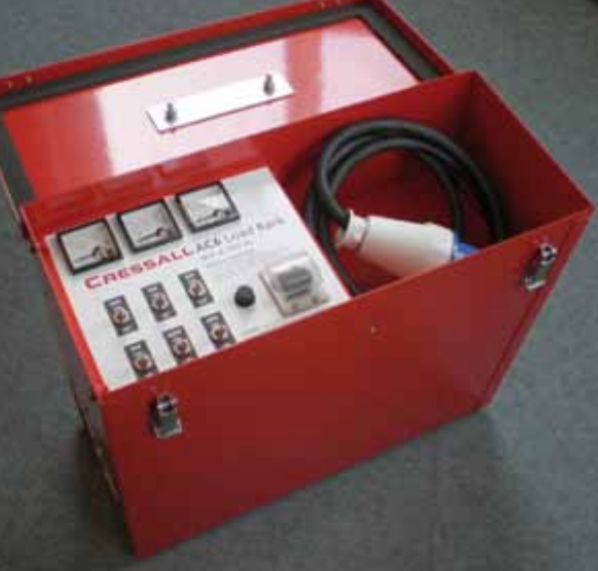 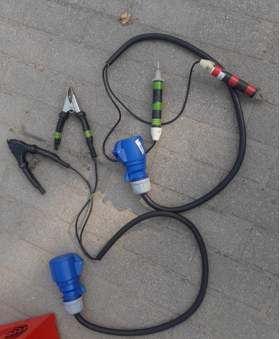 Nr. p.k.AprakstsMinimāla tehniskā prasībaPiedāvātā produkta konkrētais tehniskais aprakstsAvotsPiezīmesVispārīgā informācijaRažotājs (nosaukums, atrašanās vieta).Norādīt informāciju 1503.021 Slodzes pretestība 0,23kV regulējama, elektrotīkla slogošanaiNorādīt pilnu preces tipa apzīmējumuParauga piegādes laiks tehniskajai izvērtēšanai (pēc pieprasījuma), darba dienas15 darba dienasDokumentācijaIesniegts preces attēls, kurš atbilst sekojošām prasībām: ".jpg" vai “.jpeg” formātā;izšķiršanas spēja ne mazāka par 2Mpix;ir iespēja redzēt  visu produktu un izlasīt visus uzrakstus uz tā;attēls nav papildināts ar reklāmu.IrOriģinālā lietošanas instrukcija sekojošās valodāsLV vai EN vai RUStandartiPrece apzīmēta ar "CE" zīmi ("Conformité Européenne") AtbilstGalvenās tehniskās prasībasIerīcei jāspēj nodrošināt manīgu aktīvo slodzi no 0-6kW ar soli <1kW pie 230V sprieguma 50Hz.AtbilstIerīcei jābūt iebūvētam dzesētājam.AtbilstIerīcē jāspēj nomērīt caur slodzes pretestību plūstošā strāva.AtbilstIerīcei jāspēj nomērīt slodzes pretestībai pieslēgto spriegumu.AtbilstIerīces svars nedrīkst pārsniegt 10kg.AtbilstIerīces gabarītiem jābūt <500 x 250 x 450.AtbilstNepārtrauktas darbības laiks >30min ar slodzi 6 kW vai lielākuAtbilstMērījuma vadi divpolu marķēti (fāze, neitrāle). AtbilstVides nosacījumiMinimāla darba temperatūra≤ 5ºCMaksimāla darba temperatūra≥ +40ºCObligātā komplektācijaTransportēšana plastmasas vai tēraudloksnes atverams korpuss.AtbilstIekārtai jābūt nokomplektētai ar pieslēguma vadiem mērījumu veikšanai.AtbilstPieslēguma vadiem mērījumu veikšanai, jābūt saderīgiema ar iekārtu. Papildus komplektāciju veic iekārtas piegādātājs. (Vadu iespējamais konstruktīvais risnājums dots specifikācijas pielikumā foto)AtbilstObligātā komplektācija ir saderīgai ar mēraparātuAtbilst